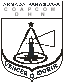 Boletín de Observaciones HidrométricasNivel de los Ríos y Lagos según Escalas Hidrométricas             S/D: Sin Datos    S/E: Sin Escala    E: Estacionado    N: Nivel                                                                                                                                                                                                                                                                                                                                                                                                                                                                                                                                                                                                                                                                                                                                                                                                                                                                             . Puerto que ha quedado sin escala o sin personal capacitado para la lectura           . OBSERVACIÓN: El lago Ypacarai se encuentra actualmente S/E                                                                 MARÍA DE LOS ÁNGELES CANTERO RODRÍGUEZTte. F - Jefe Div. TécnicaCOMANDO DE LA ARMADACOMANDO DE APOYO DE COMBATEDIRECCIÓN DE HIDROGRAFÍA Y NAVEGACIÓNMariano Roque Alonso, 8 de Noviembre de 2018Mariano Roque Alonso, 8 de Noviembre de 2018Mariano Roque Alonso, 8 de Noviembre de 2018Mariano Roque Alonso, 8 de Noviembre de 2018Mariano Roque Alonso, 8 de Noviembre de 2018Mariano Roque Alonso, 8 de Noviembre de 2018Mariano Roque Alonso, 8 de Noviembre de 2018Mariano Roque Alonso, 8 de Noviembre de 2018Mariano Roque Alonso, 8 de Noviembre de 2018PUERTOSNivel delRio en m.CRECIÓen cm.BAJÓen cm.EEOBSERVACIÓNFECHAALTURAS MAX.REGISTRADASRIO PARAGUAYRIO PARAGUAYRIO PARAGUAYRIO PARAGUAYRIO PARAGUAYRIO PARAGUAYRIO PARAGUAYRIO PARAGUAYRIO PARAGUAYCÁCERES (Brasil)1.6577/11/186,58m/03-82CUIABÁ (Brasil)0.53217/11/1810,36m/02-95LADARIO(Brasil)2.61EE7/11/186,63m/04-88COÍMBRA(Brasil)2.61EE7/11/185,57m/04-80ZONA NORTEZONA NORTEZONA NORTEZONA NORTEZONA NORTEZONA NORTEZONA NORTEZONA NORTEZONA NORTEBAHÍA NEGRA3.8036,95m/06-82FUERTE OLIMPO6.0019,60m/06-88PUERTO MURTINHO (Br)5.60187/11/189,71m/06-82ISLA MARGARITA5.5537,11m/03-16VALLEMÍ5.05EE8,56m/06-82CONCEPCIÓN5.1338,66m/05-92ANTEQUERA4.60EE13/06/186,94m/12-15ROSARIO5.7838,20m/05-92REMANSO CASTILLO5.9027,88m/12-15ZONA SURZONA SURZONA SURZONA SURZONA SURZONA SURZONA SURZONA SURZONA SURASUNCIÓN5.9529,01m/05-83PILCOMAYO 6.01Sobre escala31/03/18ITA ENRAMADA6.3438,20m/01-16SAN ANTONIO6.0447,98m/01-16VILLETA6.2338,94m/06-83ALBERDI7.27510,14m/06-92TEBICUARY  (Villa Florida)5.0385,75m/10-17BERMEJO6.07236,80m/02/18PILAR 6.79610,05m/05-83HUMAITÁ6.3556,75m/06-17RIO PARANÁRIO PARANÁRIO PARANÁRIO PARANÁRIO PARANÁRIO PARANÁRIO PARANÁRIO PARANÁRIO PARANÁÁREA NAVAL DEL ESTE17.3020  22,17m/09-06CIUDAD DEL ESTE16.682536,35m/06-14PRESIDENTE FRANCO18.092536,50m/09-86RIO YGUAZU (3 Front.)14.583126,88m/10-09CAPANEMA (Rio Iguazú-Br)2.931010,64m/10-05MAYOR OTAÑO11.0070Sin escalaSin escala17/04/1814,00m/04-18ENCARNACIÓN10.00510,60m/10-82AYOLAS3.1277,65m/08-83CORATEI2.93174,90m/01-18PANCHITO LÓPEZ4.48125,60m/01-18ITA CORA5.62149,08m/05-98PASO DE PATRIA (Ita Pirú)5.55188,90m/07-83CERRITO5.2164,70m/01-18RIO PILCOMAYORIO PILCOMAYORIO PILCOMAYORIO PILCOMAYORIO PILCOMAYORIO PILCOMAYORIO PILCOMAYORIO PILCOMAYORIO PILCOMAYOPOZO HONDO3.5767,23m/02-18LAGO ITAIPULAGO ITAIPULAGO ITAIPULAGO ITAIPULAGO ITAIPULAGO ITAIPULAGO ITAIPULAGO ITAIPULAGO ITAIPUSALTO DEL GUAIRA7.1027,35m/06-17Dest. Naval SO1ª J Carrera7.0737,12m/06-17